Краткосрочный планПриложениеPAPER CHROMATOGRAPHY Skittle or M&MМетод 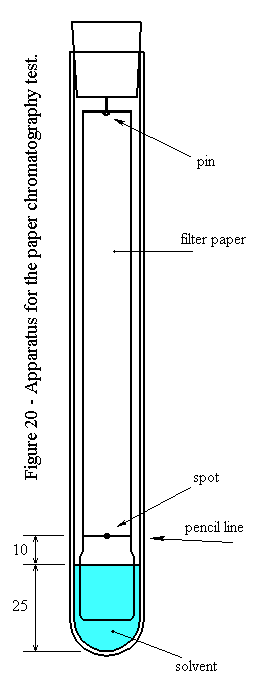 1.Кусок фильтровальной бумаги и разрезать его до нужной длины, так что она   касалась  воды в пробирке.2. Нарисуйте линию на бумаге 1см от дна.3. Конфету M & M  растворить  небольшим количеством воды на алюминиевой фольге или чашке Петри.4. С помощью капиллярной трубки  нанести небольшое количество пищевого красителя  на фильтровальную бумагу.5. Повторите шаги 3 и 4 с более 2-мя  цветами.6. Провести расчеты и внесите наблюдения в таблицуВычислите Rf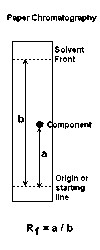 НаблюденияБумажная хроматографияОборудование.1 большой стакан (или пластиковый стаканчик)1 маленький стакан (или пластиковый стаканчик), заполненный водой4 кусок фильтровальной бумаги4 маркера для тестирования4 небольшие кусочка липкой лентыКарандаш (прикрепить к верхней части фильтровальной бумаги)Ход работы1.Напишите номер пера на кусок маскирующей ленты с постоянным маркером и поместить его в верхней части полосы.2.Выберите один из маркеров тестирования и нарисуйте линию на бумаге 1см от дна.3.Налейте небольшое количество воды в большую чашку, а затем повесьте бумажную полоску в чашке. Убедитесь, что линия чернил не касается воды - только в нижней части фильтровальной бумаги.4.Дайте воде двигаться вверх бумаги в течение 5 минут, а затем удалите полоску из воды. Повесьте ее на стороне стола, чтобы она  высохла.5.Заполните таблицу на листе, а затем ответьте  на вопросы.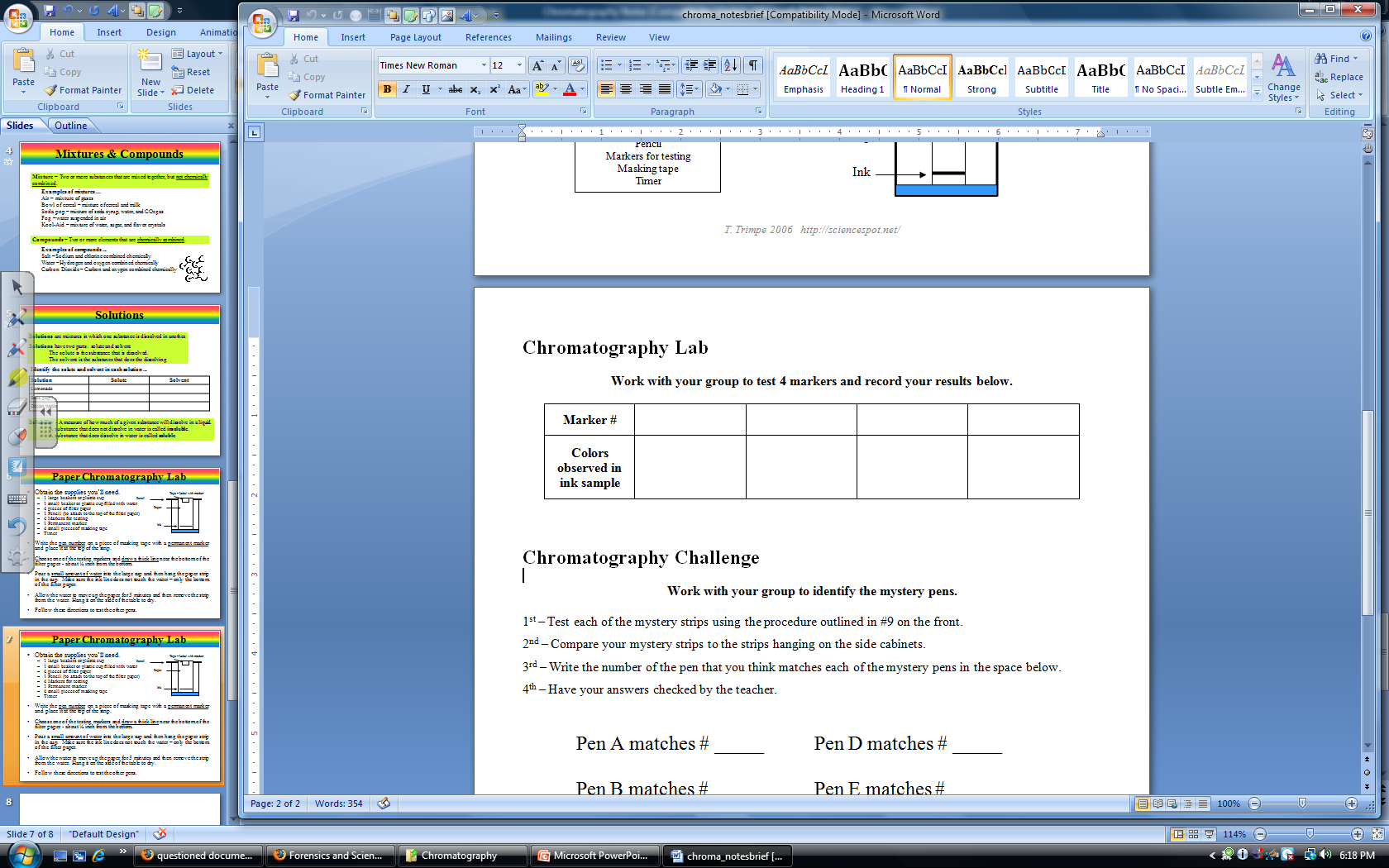 Вопрос на критическое мышление1. Многие деревья имеют листья, которые зеленые летом и красный, желтый, оранжевый осенью. Где были эти цвета в течение лета? Как они могут внезапно появиться осенью?Выводы и обсуждение в группе______________________________________________________________________________________________________________________________________________________Раздел долгосрочного плана: 11.3DАналитические методыРаздел долгосрочного плана: 11.3DАналитические методыРаздел долгосрочного плана: 11.3DАналитические методыРаздел долгосрочного плана: 11.3DАналитические методыРаздел долгосрочного плана: 11.3DАналитические методыШкола: НИШ ХБН г.АтырауШкола: НИШ ХБН г.АтырауШкола: НИШ ХБН г.АтырауШкола: НИШ ХБН г.АтырауДата:1.02-3.02.2017 Дата:1.02-3.02.2017 Дата:1.02-3.02.2017 Дата:1.02-3.02.2017 Дата:1.02-3.02.2017 ФИО учителя: Ким Е.Г.ФИО учителя: Ким Е.Г.ФИО учителя: Ким Е.Г.ФИО учителя: Ким Е.Г.Класс: 11, Х10, Х11Класс: 11, Х10, Х11Класс: 11, Х10, Х11Класс: 11, Х10, Х11Класс: 11, Х10, Х11Количество присутствующих: Количество присутствующих: отсутствующих:отсутствующих:Тема урокаТема урокаТема урокаТема урокаАналитические методы в современной химии. 19. Лабораторная работа. Провести бумажную хроматографию или хроматографию стекла.Аналитические методы в современной химии. 19. Лабораторная работа. Провести бумажную хроматографию или хроматографию стекла.Аналитические методы в современной химии. 19. Лабораторная работа. Провести бумажную хроматографию или хроматографию стекла.Аналитические методы в современной химии. 19. Лабораторная работа. Провести бумажную хроматографию или хроматографию стекла.Аналитические методы в современной химии. 19. Лабораторная работа. Провести бумажную хроматографию или хроматографию стекла.Цели обучения, которые достигаются на данном  уроке (ссылка на учебную программу)Цели обучения, которые достигаются на данном  уроке (ссылка на учебную программу)Цели обучения, которые достигаются на данном  уроке (ссылка на учебную программу)Цели обучения, которые достигаются на данном  уроке (ссылка на учебную программу)(11.3D) понимать значимость аналитических методов в современной химии(11.3D) понимать значимость аналитических методов в современной химии(11.3D) понимать значимость аналитических методов в современной химии(11.3D) понимать значимость аналитических методов в современной химии(11.3D) понимать значимость аналитических методов в современной химииЦели урокаЦели урокаЦели урокаЦели урокаРассмотреть аналитические методы, знать их роль в аналитической химии,выявить преимущества и недостаткиРассмотреть аналитические методы, знать их роль в аналитической химии,выявить преимущества и недостаткиРассмотреть аналитические методы, знать их роль в аналитической химии,выявить преимущества и недостаткиРассмотреть аналитические методы, знать их роль в аналитической химии,выявить преимущества и недостаткиРассмотреть аналитические методы, знать их роль в аналитической химии,выявить преимущества и недостаткиКритерии успехаКритерии успехаКритерии успехаКритерии успехаНавыки: рефлексияУчащийся достиг цели обучения, еслисоставляет таблицу с предметами и доказательствами того, почему важен анализ вещества, например, парацетамола.  Навыки: рефлексияУчащийся достиг цели обучения, еслисоставляет таблицу с предметами и доказательствами того, почему важен анализ вещества, например, парацетамола.  Навыки: рефлексияУчащийся достиг цели обучения, еслисоставляет таблицу с предметами и доказательствами того, почему важен анализ вещества, например, парацетамола.  Навыки: рефлексияУчащийся достиг цели обучения, еслисоставляет таблицу с предметами и доказательствами того, почему важен анализ вещества, например, парацетамола.  Навыки: рефлексияУчащийся достиг цели обучения, еслисоставляет таблицу с предметами и доказательствами того, почему важен анализ вещества, например, парацетамола.  Языковые целиЯзыковые целиЯзыковые целиЯзыковые целиУченики могут:описать структуру соединения на основе его протонного ЯМР спектраПредметная лексика и терминология:анализ, криминалистический, хроматография, хроматограмма, молекулярный пик, фрагментация (модель), волновое число, область колебаний скелета молекул Серия полезных фраз для диалога/письмаКонтрольной точкой является…Я могу рассчитать химический сдвиг путем …Если химический сдвиг является… то он возможно содержит…Я думаю, вещество является… и доказательством этому являетсяУченики могут:описать структуру соединения на основе его протонного ЯМР спектраПредметная лексика и терминология:анализ, криминалистический, хроматография, хроматограмма, молекулярный пик, фрагментация (модель), волновое число, область колебаний скелета молекул Серия полезных фраз для диалога/письмаКонтрольной точкой является…Я могу рассчитать химический сдвиг путем …Если химический сдвиг является… то он возможно содержит…Я думаю, вещество является… и доказательством этому являетсяУченики могут:описать структуру соединения на основе его протонного ЯМР спектраПредметная лексика и терминология:анализ, криминалистический, хроматография, хроматограмма, молекулярный пик, фрагментация (модель), волновое число, область колебаний скелета молекул Серия полезных фраз для диалога/письмаКонтрольной точкой является…Я могу рассчитать химический сдвиг путем …Если химический сдвиг является… то он возможно содержит…Я думаю, вещество является… и доказательством этому являетсяУченики могут:описать структуру соединения на основе его протонного ЯМР спектраПредметная лексика и терминология:анализ, криминалистический, хроматография, хроматограмма, молекулярный пик, фрагментация (модель), волновое число, область колебаний скелета молекул Серия полезных фраз для диалога/письмаКонтрольной точкой является…Я могу рассчитать химический сдвиг путем …Если химический сдвиг является… то он возможно содержит…Я думаю, вещество является… и доказательством этому являетсяУченики могут:описать структуру соединения на основе его протонного ЯМР спектраПредметная лексика и терминология:анализ, криминалистический, хроматография, хроматограмма, молекулярный пик, фрагментация (модель), волновое число, область колебаний скелета молекул Серия полезных фраз для диалога/письмаКонтрольной точкой является…Я могу рассчитать химический сдвиг путем …Если химический сдвиг является… то он возможно содержит…Я думаю, вещество является… и доказательством этому являетсяПривитие ценностей Привитие ценностей Привитие ценностей Привитие ценностей Уважение при групповой работеОткрытость при оценивании работы учащихсяТруд и творчество Обучение на протяжении всей жизни Уважение при групповой работеОткрытость при оценивании работы учащихсяТруд и творчество Обучение на протяжении всей жизни Уважение при групповой работеОткрытость при оценивании работы учащихсяТруд и творчество Обучение на протяжении всей жизни Уважение при групповой работеОткрытость при оценивании работы учащихсяТруд и творчество Обучение на протяжении всей жизни Уважение при групповой работеОткрытость при оценивании работы учащихсяТруд и творчество Обучение на протяжении всей жизни Межпредметные связиМежпредметные связиМежпредметные связиМежпредметные связимежпредметная интеграция на уроке реализуется при разных видах деятельности на урокеФизика: плотность веществ. межпредметная интеграция на уроке реализуется при разных видах деятельности на урокеФизика: плотность веществ. межпредметная интеграция на уроке реализуется при разных видах деятельности на урокеФизика: плотность веществ. межпредметная интеграция на уроке реализуется при разных видах деятельности на урокеФизика: плотность веществ. межпредметная интеграция на уроке реализуется при разных видах деятельности на урокеФизика: плотность веществ. Предварительные знанияПредварительные знанияПредварительные знанияПредварительные знанияДанный раздел является относительно самостоятельным: его можно преподавать в любой части плана на усмотрение преподавателя. Требуется минимальный уровень предварительных знаний, однако, желательно изучать его после раздела 11.1A.Данный раздел является относительно самостоятельным: его можно преподавать в любой части плана на усмотрение преподавателя. Требуется минимальный уровень предварительных знаний, однако, желательно изучать его после раздела 11.1A.Данный раздел является относительно самостоятельным: его можно преподавать в любой части плана на усмотрение преподавателя. Требуется минимальный уровень предварительных знаний, однако, желательно изучать его после раздела 11.1A.Данный раздел является относительно самостоятельным: его можно преподавать в любой части плана на усмотрение преподавателя. Требуется минимальный уровень предварительных знаний, однако, желательно изучать его после раздела 11.1A.Данный раздел является относительно самостоятельным: его можно преподавать в любой части плана на усмотрение преподавателя. Требуется минимальный уровень предварительных знаний, однако, желательно изучать его после раздела 11.1A.Ход урокаХод урокаХод урокаХод урокаХод урокаХод урокаХод урокаХод урокаХод урокаЗапланированные этапы урокаЗапланированная деятельность на уроке Запланированная деятельность на уроке Запланированная деятельность на уроке Запланированная деятельность на уроке Запланированная деятельность на уроке Запланированная деятельность на уроке Запланированная деятельность на уроке РесурсыНачало урока0-5 мин6-7 минСоздание коллаборативной средыПросмотр видео, обмен мнениямиМозговой штурмСкандалы, связанные с употреблением допинга, сопровождают зимнюю Олимпиаду-2014: так, 23 февраля сегодня стало известно об отстранении от участия в соревнованиях австрийского лыжника Йоханнеса Дюра в крови которого нашли допинг. Проба спортсмена, взятая 16 февраля в Обертиллиахе, дала положительный результат на эритропоэтин. Ранее немка Эви Захенбахер-Штеле сдала положительный допинг-тест на метилгексанамин, ее результаты на Олимпиаде-2014 были аннулированы.Учитель совместно с учащимися определяет  цели урока и цели обученияОбъяснение учителя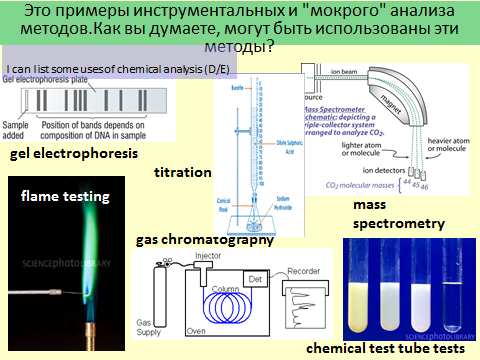 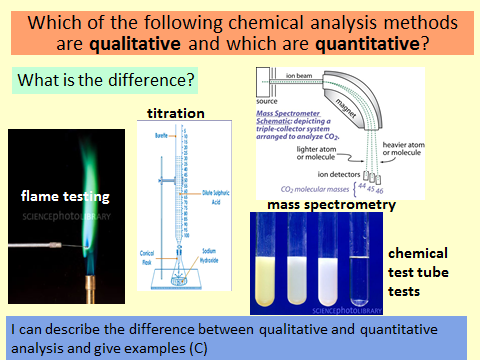 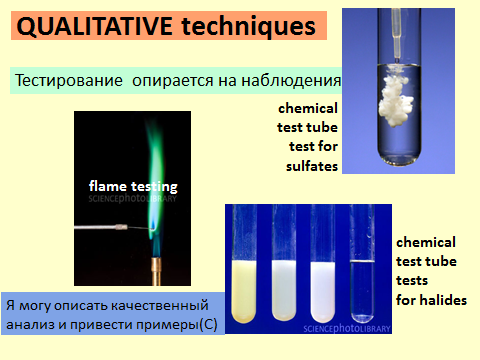 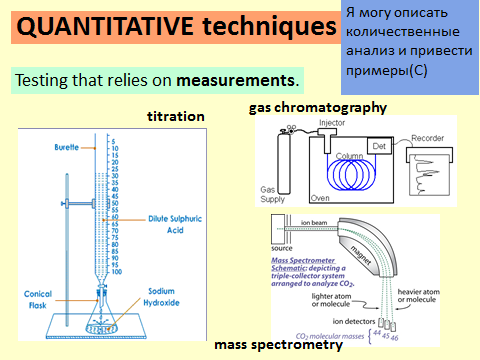 Преимущества и недостатки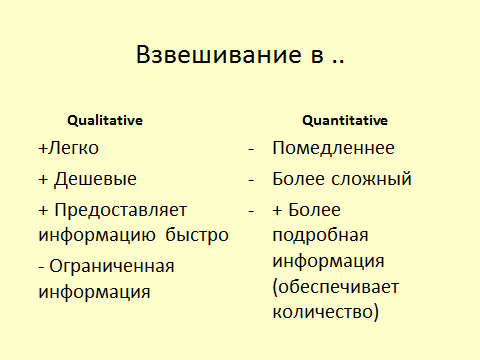 Виды аналитических методов исследования1)инфракрасная спектрометрия (Частоты ИК-излучения, поглощаемого - каждый образец оптической плотности является уникальным для каждого соединения)2) Ультрафиолетовая спектрометрия (похож на ИК-спектрометрии, но с УФ-светом)3) Спектроскопия ядерного магнитного резонанса(NMR) используется для органических соединений. Показывает, что атомы атомы водорода соединяются и помогает найти структуру молекулы путем идентификации группы -ОН, -NH2 групп и т.д.4) Gas-liquid chromatography
Газо-жидкостная хроматография (По аналогии схож с  бумажной хроматографией.Используется для идентификации газов и жидкостей. )5) Mass spectrometry
Массспектрометрия Может использоваться для элементов и соединений. Идентифицирует массу каждой молекулы / частицы. Для элементов, которые вы можете найти точный элемент для соединений дает хорошее представление.Обобщить преимущества и недостатки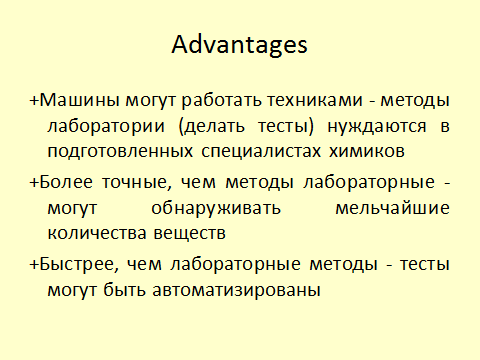 НедостаткиДорого купить, эксплуатации и обслуживании машиныСоздание коллаборативной средыПросмотр видео, обмен мнениямиМозговой штурмСкандалы, связанные с употреблением допинга, сопровождают зимнюю Олимпиаду-2014: так, 23 февраля сегодня стало известно об отстранении от участия в соревнованиях австрийского лыжника Йоханнеса Дюра в крови которого нашли допинг. Проба спортсмена, взятая 16 февраля в Обертиллиахе, дала положительный результат на эритропоэтин. Ранее немка Эви Захенбахер-Штеле сдала положительный допинг-тест на метилгексанамин, ее результаты на Олимпиаде-2014 были аннулированы.Учитель совместно с учащимися определяет  цели урока и цели обученияОбъяснение учителяПреимущества и недостаткиВиды аналитических методов исследования1)инфракрасная спектрометрия (Частоты ИК-излучения, поглощаемого - каждый образец оптической плотности является уникальным для каждого соединения)2) Ультрафиолетовая спектрометрия (похож на ИК-спектрометрии, но с УФ-светом)3) Спектроскопия ядерного магнитного резонанса(NMR) используется для органических соединений. Показывает, что атомы атомы водорода соединяются и помогает найти структуру молекулы путем идентификации группы -ОН, -NH2 групп и т.д.4) Gas-liquid chromatography
Газо-жидкостная хроматография (По аналогии схож с  бумажной хроматографией.Используется для идентификации газов и жидкостей. )5) Mass spectrometry
Массспектрометрия Может использоваться для элементов и соединений. Идентифицирует массу каждой молекулы / частицы. Для элементов, которые вы можете найти точный элемент для соединений дает хорошее представление.Обобщить преимущества и недостаткиНедостаткиДорого купить, эксплуатации и обслуживании машиныСоздание коллаборативной средыПросмотр видео, обмен мнениямиМозговой штурмСкандалы, связанные с употреблением допинга, сопровождают зимнюю Олимпиаду-2014: так, 23 февраля сегодня стало известно об отстранении от участия в соревнованиях австрийского лыжника Йоханнеса Дюра в крови которого нашли допинг. Проба спортсмена, взятая 16 февраля в Обертиллиахе, дала положительный результат на эритропоэтин. Ранее немка Эви Захенбахер-Штеле сдала положительный допинг-тест на метилгексанамин, ее результаты на Олимпиаде-2014 были аннулированы.Учитель совместно с учащимися определяет  цели урока и цели обученияОбъяснение учителяПреимущества и недостаткиВиды аналитических методов исследования1)инфракрасная спектрометрия (Частоты ИК-излучения, поглощаемого - каждый образец оптической плотности является уникальным для каждого соединения)2) Ультрафиолетовая спектрометрия (похож на ИК-спектрометрии, но с УФ-светом)3) Спектроскопия ядерного магнитного резонанса(NMR) используется для органических соединений. Показывает, что атомы атомы водорода соединяются и помогает найти структуру молекулы путем идентификации группы -ОН, -NH2 групп и т.д.4) Gas-liquid chromatography
Газо-жидкостная хроматография (По аналогии схож с  бумажной хроматографией.Используется для идентификации газов и жидкостей. )5) Mass spectrometry
Массспектрометрия Может использоваться для элементов и соединений. Идентифицирует массу каждой молекулы / частицы. Для элементов, которые вы можете найти точный элемент для соединений дает хорошее представление.Обобщить преимущества и недостаткиНедостаткиДорого купить, эксплуатации и обслуживании машиныСоздание коллаборативной средыПросмотр видео, обмен мнениямиМозговой штурмСкандалы, связанные с употреблением допинга, сопровождают зимнюю Олимпиаду-2014: так, 23 февраля сегодня стало известно об отстранении от участия в соревнованиях австрийского лыжника Йоханнеса Дюра в крови которого нашли допинг. Проба спортсмена, взятая 16 февраля в Обертиллиахе, дала положительный результат на эритропоэтин. Ранее немка Эви Захенбахер-Штеле сдала положительный допинг-тест на метилгексанамин, ее результаты на Олимпиаде-2014 были аннулированы.Учитель совместно с учащимися определяет  цели урока и цели обученияОбъяснение учителяПреимущества и недостаткиВиды аналитических методов исследования1)инфракрасная спектрометрия (Частоты ИК-излучения, поглощаемого - каждый образец оптической плотности является уникальным для каждого соединения)2) Ультрафиолетовая спектрометрия (похож на ИК-спектрометрии, но с УФ-светом)3) Спектроскопия ядерного магнитного резонанса(NMR) используется для органических соединений. Показывает, что атомы атомы водорода соединяются и помогает найти структуру молекулы путем идентификации группы -ОН, -NH2 групп и т.д.4) Gas-liquid chromatography
Газо-жидкостная хроматография (По аналогии схож с  бумажной хроматографией.Используется для идентификации газов и жидкостей. )5) Mass spectrometry
Массспектрометрия Может использоваться для элементов и соединений. Идентифицирует массу каждой молекулы / частицы. Для элементов, которые вы можете найти точный элемент для соединений дает хорошее представление.Обобщить преимущества и недостаткиНедостаткиДорого купить, эксплуатации и обслуживании машиныСоздание коллаборативной средыПросмотр видео, обмен мнениямиМозговой штурмСкандалы, связанные с употреблением допинга, сопровождают зимнюю Олимпиаду-2014: так, 23 февраля сегодня стало известно об отстранении от участия в соревнованиях австрийского лыжника Йоханнеса Дюра в крови которого нашли допинг. Проба спортсмена, взятая 16 февраля в Обертиллиахе, дала положительный результат на эритропоэтин. Ранее немка Эви Захенбахер-Штеле сдала положительный допинг-тест на метилгексанамин, ее результаты на Олимпиаде-2014 были аннулированы.Учитель совместно с учащимися определяет  цели урока и цели обученияОбъяснение учителяПреимущества и недостаткиВиды аналитических методов исследования1)инфракрасная спектрометрия (Частоты ИК-излучения, поглощаемого - каждый образец оптической плотности является уникальным для каждого соединения)2) Ультрафиолетовая спектрометрия (похож на ИК-спектрометрии, но с УФ-светом)3) Спектроскопия ядерного магнитного резонанса(NMR) используется для органических соединений. Показывает, что атомы атомы водорода соединяются и помогает найти структуру молекулы путем идентификации группы -ОН, -NH2 групп и т.д.4) Gas-liquid chromatography
Газо-жидкостная хроматография (По аналогии схож с  бумажной хроматографией.Используется для идентификации газов и жидкостей. )5) Mass spectrometry
Массспектрометрия Может использоваться для элементов и соединений. Идентифицирует массу каждой молекулы / частицы. Для элементов, которые вы можете найти точный элемент для соединений дает хорошее представление.Обобщить преимущества и недостаткиНедостаткиДорого купить, эксплуатации и обслуживании машиныСоздание коллаборативной средыПросмотр видео, обмен мнениямиМозговой штурмСкандалы, связанные с употреблением допинга, сопровождают зимнюю Олимпиаду-2014: так, 23 февраля сегодня стало известно об отстранении от участия в соревнованиях австрийского лыжника Йоханнеса Дюра в крови которого нашли допинг. Проба спортсмена, взятая 16 февраля в Обертиллиахе, дала положительный результат на эритропоэтин. Ранее немка Эви Захенбахер-Штеле сдала положительный допинг-тест на метилгексанамин, ее результаты на Олимпиаде-2014 были аннулированы.Учитель совместно с учащимися определяет  цели урока и цели обученияОбъяснение учителяПреимущества и недостаткиВиды аналитических методов исследования1)инфракрасная спектрометрия (Частоты ИК-излучения, поглощаемого - каждый образец оптической плотности является уникальным для каждого соединения)2) Ультрафиолетовая спектрометрия (похож на ИК-спектрометрии, но с УФ-светом)3) Спектроскопия ядерного магнитного резонанса(NMR) используется для органических соединений. Показывает, что атомы атомы водорода соединяются и помогает найти структуру молекулы путем идентификации группы -ОН, -NH2 групп и т.д.4) Gas-liquid chromatography
Газо-жидкостная хроматография (По аналогии схож с  бумажной хроматографией.Используется для идентификации газов и жидкостей. )5) Mass spectrometry
Массспектрометрия Может использоваться для элементов и соединений. Идентифицирует массу каждой молекулы / частицы. Для элементов, которые вы можете найти точный элемент для соединений дает хорошее представление.Обобщить преимущества и недостаткиНедостаткиДорого купить, эксплуатации и обслуживании машиныСоздание коллаборативной средыПросмотр видео, обмен мнениямиМозговой штурмСкандалы, связанные с употреблением допинга, сопровождают зимнюю Олимпиаду-2014: так, 23 февраля сегодня стало известно об отстранении от участия в соревнованиях австрийского лыжника Йоханнеса Дюра в крови которого нашли допинг. Проба спортсмена, взятая 16 февраля в Обертиллиахе, дала положительный результат на эритропоэтин. Ранее немка Эви Захенбахер-Штеле сдала положительный допинг-тест на метилгексанамин, ее результаты на Олимпиаде-2014 были аннулированы.Учитель совместно с учащимися определяет  цели урока и цели обученияОбъяснение учителяПреимущества и недостаткиВиды аналитических методов исследования1)инфракрасная спектрометрия (Частоты ИК-излучения, поглощаемого - каждый образец оптической плотности является уникальным для каждого соединения)2) Ультрафиолетовая спектрометрия (похож на ИК-спектрометрии, но с УФ-светом)3) Спектроскопия ядерного магнитного резонанса(NMR) используется для органических соединений. Показывает, что атомы атомы водорода соединяются и помогает найти структуру молекулы путем идентификации группы -ОН, -NH2 групп и т.д.4) Gas-liquid chromatography
Газо-жидкостная хроматография (По аналогии схож с  бумажной хроматографией.Используется для идентификации газов и жидкостей. )5) Mass spectrometry
Массспектрометрия Может использоваться для элементов и соединений. Идентифицирует массу каждой молекулы / частицы. Для элементов, которые вы можете найти точный элемент для соединений дает хорошее представление.Обобщить преимущества и недостаткиНедостаткиДорого купить, эксплуатации и обслуживании машиныhttps://www.youtube.com/watch?v=PvHvx7k7UPUмультфильмпрезентацияСередина урока 41-77минГрупповая работа Проведите бумажную  хроматографию, попросите учащихся выделить различные разделенные компоненты и провести  их выщелачивание для получения растворов каждого из компонентов. Обратите внимание учащихся на то, что хроматография, является методом, использующим малые количества образца.  Учащиеся рассчитывают  и сравнить значение Rf  для компонента, который они пытаются выделить.1 группа проводит бумажную хроматографию , используя конфеты(М &М или Скиттлс)2 группа, использует маркерыПридумать критерии оценивания продуктов работы Взаимооценивание работы группПросмотр видео, обмен мнениями Групповая работа Проведите бумажную  хроматографию, попросите учащихся выделить различные разделенные компоненты и провести  их выщелачивание для получения растворов каждого из компонентов. Обратите внимание учащихся на то, что хроматография, является методом, использующим малые количества образца.  Учащиеся рассчитывают  и сравнить значение Rf  для компонента, который они пытаются выделить.1 группа проводит бумажную хроматографию , используя конфеты(М &М или Скиттлс)2 группа, использует маркерыПридумать критерии оценивания продуктов работы Взаимооценивание работы группПросмотр видео, обмен мнениями Групповая работа Проведите бумажную  хроматографию, попросите учащихся выделить различные разделенные компоненты и провести  их выщелачивание для получения растворов каждого из компонентов. Обратите внимание учащихся на то, что хроматография, является методом, использующим малые количества образца.  Учащиеся рассчитывают  и сравнить значение Rf  для компонента, который они пытаются выделить.1 группа проводит бумажную хроматографию , используя конфеты(М &М или Скиттлс)2 группа, использует маркерыПридумать критерии оценивания продуктов работы Взаимооценивание работы группПросмотр видео, обмен мнениями Групповая работа Проведите бумажную  хроматографию, попросите учащихся выделить различные разделенные компоненты и провести  их выщелачивание для получения растворов каждого из компонентов. Обратите внимание учащихся на то, что хроматография, является методом, использующим малые количества образца.  Учащиеся рассчитывают  и сравнить значение Rf  для компонента, который они пытаются выделить.1 группа проводит бумажную хроматографию , используя конфеты(М &М или Скиттлс)2 группа, использует маркерыПридумать критерии оценивания продуктов работы Взаимооценивание работы группПросмотр видео, обмен мнениями Групповая работа Проведите бумажную  хроматографию, попросите учащихся выделить различные разделенные компоненты и провести  их выщелачивание для получения растворов каждого из компонентов. Обратите внимание учащихся на то, что хроматография, является методом, использующим малые количества образца.  Учащиеся рассчитывают  и сравнить значение Rf  для компонента, который они пытаются выделить.1 группа проводит бумажную хроматографию , используя конфеты(М &М или Скиттлс)2 группа, использует маркерыПридумать критерии оценивания продуктов работы Взаимооценивание работы группПросмотр видео, обмен мнениями Групповая работа Проведите бумажную  хроматографию, попросите учащихся выделить различные разделенные компоненты и провести  их выщелачивание для получения растворов каждого из компонентов. Обратите внимание учащихся на то, что хроматография, является методом, использующим малые количества образца.  Учащиеся рассчитывают  и сравнить значение Rf  для компонента, который они пытаются выделить.1 группа проводит бумажную хроматографию , используя конфеты(М &М или Скиттлс)2 группа, использует маркерыПридумать критерии оценивания продуктов работы Взаимооценивание работы группПросмотр видео, обмен мнениями Групповая работа Проведите бумажную  хроматографию, попросите учащихся выделить различные разделенные компоненты и провести  их выщелачивание для получения растворов каждого из компонентов. Обратите внимание учащихся на то, что хроматография, является методом, использующим малые количества образца.  Учащиеся рассчитывают  и сравнить значение Rf  для компонента, который они пытаются выделить.1 группа проводит бумажную хроматографию , используя конфеты(М &М или Скиттлс)2 группа, использует маркерыПридумать критерии оценивания продуктов работы Взаимооценивание работы группПросмотр видео, обмен мнениями ноутбукиРеактивы и оборудование: химический стакан, фильтровальная бумага (стекло), стеклянная палочка, маркеры одного цвета различных марок (набор акварельных красок).Рабочие листыхроматография из конфетhttps://www.youtube.com/watch?v=F267mlsvqekлисты оцениванияхлорофиллhttps://www.youtube.com/watch?v=jiPd5CkCkkUКонец урока78-80 минВ конце урока учащиеся проводят рефлексию «Светофор»Домашнее задание просмотреть презентационные слайдыВ конце урока учащиеся проводят рефлексию «Светофор»Домашнее задание просмотреть презентационные слайдыВ конце урока учащиеся проводят рефлексию «Светофор»Домашнее задание просмотреть презентационные слайдыВ конце урока учащиеся проводят рефлексию «Светофор»Домашнее задание просмотреть презентационные слайдыВ конце урока учащиеся проводят рефлексию «Светофор»Домашнее задание просмотреть презентационные слайдыВ конце урока учащиеся проводят рефлексию «Светофор»Домашнее задание просмотреть презентационные слайдыВ конце урока учащиеся проводят рефлексию «Светофор»Домашнее задание просмотреть презентационные слайды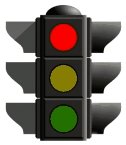 Дифференциация – каким образом Вы планируете оказать больше поддержки? Какие задачи Вы планируете поставить перед более способными учащимися?Дифференциация – каким образом Вы планируете оказать больше поддержки? Какие задачи Вы планируете поставить перед более способными учащимися?Дифференциация – каким образом Вы планируете оказать больше поддержки? Какие задачи Вы планируете поставить перед более способными учащимися?Оценивание – как Вы планируете проверить уровень усвоения материала учащимися?Оценивание – как Вы планируете проверить уровень усвоения материала учащимися?Оценивание – как Вы планируете проверить уровень усвоения материала учащимися?Здоровье и соблюдение техники безопасности

Здоровье и соблюдение техники безопасности

Здоровье и соблюдение техники безопасности

Все учащиеся смогут:Знать о распространении водорода в природе, строении атома водорода и молекулы водородаЗнать способы получения водорода в лаборатории;Использовать полученные  знания для того, чтобы практически получить водород и исследовать его свойства. Большинство учащихся сможет: Уметь записывать уравнения реакций, характеризующие свойства водорода;  Некоторые учащиеся смогут: Использовать полученные  знания для того, чтобы практически получить водород и исследовать его свойства. Все учащиеся смогут:Знать о распространении водорода в природе, строении атома водорода и молекулы водородаЗнать способы получения водорода в лаборатории;Использовать полученные  знания для того, чтобы практически получить водород и исследовать его свойства. Большинство учащихся сможет: Уметь записывать уравнения реакций, характеризующие свойства водорода;  Некоторые учащиеся смогут: Использовать полученные  знания для того, чтобы практически получить водород и исследовать его свойства. Все учащиеся смогут:Знать о распространении водорода в природе, строении атома водорода и молекулы водородаЗнать способы получения водорода в лаборатории;Использовать полученные  знания для того, чтобы практически получить водород и исследовать его свойства. Большинство учащихся сможет: Уметь записывать уравнения реакций, характеризующие свойства водорода;  Некоторые учащиеся смогут: Использовать полученные  знания для того, чтобы практически получить водород и исследовать его свойства. Используйте данный раздел для записи методов, которые Вы будете использовать для оценивания того, чему учащиеся научились во время урока.Используйте данный раздел для записи методов, которые Вы будете использовать для оценивания того, чему учащиеся научились во время урока.Используйте данный раздел для записи методов, которые Вы будете использовать для оценивания того, чему учащиеся научились во время урока.Здоровьесберегающие технологии.Используемые физминутки и активные виды деятельности.Пункты, применяемые из Правил техники безопасности на данном уроке.   Здоровьесберегающие технологии.Используемые физминутки и активные виды деятельности.Пункты, применяемые из Правил техники безопасности на данном уроке.   Здоровьесберегающие технологии.Используемые физминутки и активные виды деятельности.Пункты, применяемые из Правил техники безопасности на данном уроке.   Рефлексия по урокуБыли ли цели урока/цели обучения реалистичными? Все ли учащиеся достигли ЦО?Если нет, то почему?Правильно ли проведена дифференциация на уроке? Выдержаны ли были временные этапы урока? Какие отступления были от плана урока и почему?Рефлексия по урокуБыли ли цели урока/цели обучения реалистичными? Все ли учащиеся достигли ЦО?Если нет, то почему?Правильно ли проведена дифференциация на уроке? Выдержаны ли были временные этапы урока? Какие отступления были от плана урока и почему?Используйте данный раздел для размышлений об уроке. Ответьте на самые важные вопросы о Вашем уроке из левой колонки.  Используйте данный раздел для размышлений об уроке. Ответьте на самые важные вопросы о Вашем уроке из левой колонки.  Используйте данный раздел для размышлений об уроке. Ответьте на самые важные вопросы о Вашем уроке из левой колонки.  Используйте данный раздел для размышлений об уроке. Ответьте на самые важные вопросы о Вашем уроке из левой колонки.  Используйте данный раздел для размышлений об уроке. Ответьте на самые важные вопросы о Вашем уроке из левой колонки.  Используйте данный раздел для размышлений об уроке. Ответьте на самые важные вопросы о Вашем уроке из левой колонки.  Используйте данный раздел для размышлений об уроке. Ответьте на самые важные вопросы о Вашем уроке из левой колонки.  Рефлексия по урокуБыли ли цели урока/цели обучения реалистичными? Все ли учащиеся достигли ЦО?Если нет, то почему?Правильно ли проведена дифференциация на уроке? Выдержаны ли были временные этапы урока? Какие отступления были от плана урока и почему?Рефлексия по урокуБыли ли цели урока/цели обучения реалистичными? Все ли учащиеся достигли ЦО?Если нет, то почему?Правильно ли проведена дифференциация на уроке? Выдержаны ли были временные этапы урока? Какие отступления были от плана урока и почему?Общая оценкаКакие два аспекта урока прошли хорошо (подумайте как о преподавании, так и об обучении)?1:2:Что могло бы способствовать улучшению урока (подумайте как о преподавании, так и об обучении)?1: 2:Что я выявил(а) за время урока о классе или достижениях/трудностях отдельных учеников, на что необходимо обратить внимание на последующих уроках?Общая оценкаКакие два аспекта урока прошли хорошо (подумайте как о преподавании, так и об обучении)?1:2:Что могло бы способствовать улучшению урока (подумайте как о преподавании, так и об обучении)?1: 2:Что я выявил(а) за время урока о классе или достижениях/трудностях отдельных учеников, на что необходимо обратить внимание на последующих уроках?Общая оценкаКакие два аспекта урока прошли хорошо (подумайте как о преподавании, так и об обучении)?1:2:Что могло бы способствовать улучшению урока (подумайте как о преподавании, так и об обучении)?1: 2:Что я выявил(а) за время урока о классе или достижениях/трудностях отдельных учеников, на что необходимо обратить внимание на последующих уроках?Общая оценкаКакие два аспекта урока прошли хорошо (подумайте как о преподавании, так и об обучении)?1:2:Что могло бы способствовать улучшению урока (подумайте как о преподавании, так и об обучении)?1: 2:Что я выявил(а) за время урока о классе или достижениях/трудностях отдельных учеников, на что необходимо обратить внимание на последующих уроках?Общая оценкаКакие два аспекта урока прошли хорошо (подумайте как о преподавании, так и об обучении)?1:2:Что могло бы способствовать улучшению урока (подумайте как о преподавании, так и об обучении)?1: 2:Что я выявил(а) за время урока о классе или достижениях/трудностях отдельных учеников, на что необходимо обратить внимание на последующих уроках?Общая оценкаКакие два аспекта урока прошли хорошо (подумайте как о преподавании, так и об обучении)?1:2:Что могло бы способствовать улучшению урока (подумайте как о преподавании, так и об обучении)?1: 2:Что я выявил(а) за время урока о классе или достижениях/трудностях отдельных учеников, на что необходимо обратить внимание на последующих уроках?Общая оценкаКакие два аспекта урока прошли хорошо (подумайте как о преподавании, так и об обучении)?1:2:Что могло бы способствовать улучшению урока (подумайте как о преподавании, так и об обучении)?1: 2:Что я выявил(а) за время урока о классе или достижениях/трудностях отдельных учеников, на что необходимо обратить внимание на последующих уроках?Общая оценкаКакие два аспекта урока прошли хорошо (подумайте как о преподавании, так и об обучении)?1:2:Что могло бы способствовать улучшению урока (подумайте как о преподавании, так и об обучении)?1: 2:Что я выявил(а) за время урока о классе или достижениях/трудностях отдельных учеников, на что необходимо обратить внимание на последующих уроках?Общая оценкаКакие два аспекта урока прошли хорошо (подумайте как о преподавании, так и об обучении)?1:2:Что могло бы способствовать улучшению урока (подумайте как о преподавании, так и об обучении)?1: 2:Что я выявил(а) за время урока о классе или достижениях/трудностях отдельных учеников, на что необходимо обратить внимание на последующих уроках?Rf =          distance the pigment travels from the original spot of solvent distance to the solvent front   ЛинияЦветВероятный ПигментDistance Traveled from start Расстояниеот начала линииRf значение1  2  